Лето – это радость, новые впечатления и знанияЛето – пора отпусков, детского отдыха. Родителям и летом не стоит забывать о речевых проблемах своих детей. Важно помнить, что сформированные в течение учебного года навыки (выработанные артикуляционные уклады, поставленные звуки, выученные стихи, пальчиковые игры) за летний период могут, как укрепиться и войти в привычный стереотип, так и потеряться.        Если ребенок лето проводит в непосредственной близости с родителями, владеющими приемами логопедического воздействия, то можно снизить интенсивность занятий, но не забывать о них совсем.        Если ребенок уезжает на лето, например, к бабушке, то необходимо бабушку предупредить о ваших проблемах, предоставить материал по закреплению речевых навыков (домашние логопедические тетради, копии выученных стихов, пересказов и т.д.) и убедительно, доходчиво объяснить близким, как важны для ребенка эти упражнения и игры. Закрепление звуков в речи – это тренинг: чем больше количество повторений, тем быстрее и качественнее идет введение звуков в речь ребенка. Другими словами, формируется привычка правильного произношения, вытесняя привычку произношения дефектного.Мамы и папы, не забывайте разговаривать со своим малышом!Знакомьте детей:с трудом взрослых: врач, шофер, повар, летчик. Расскажите о своей профессии.с дикими и домашними животными и их детенышами, с окружающими их деревьями, кустами, птицами. Наблюдайте и любуйтесь ими.с овощами и фруктами, ягодами.Учите детей:различать их цвет, запах, определять на вкус, на ощупь, правильно называть их и знать, где они растут.узнавать и называть различные предметы и вещи, которые нас окружают, группировать их по признакам: транспорт, верхняя одежда, посуда, комнатные растения и т.д.образовывать существительные с уменьшительно-ласкательными суффиксами: стул – стульчик, флаг – флажок.отвечать на простейшие вопросы, рассказывать несложные рассказы и сказкиотвечать на вопросы по содержанию прочитанного текста.выражать свою просьбу спокойно, глядя в глаза собеседнику.говорить слова приветствия и прощания.в играх вместе с детьми подбирайте к существительным прилагательные - признаки.Читайте короткие стихи, сказки. Перечитывайте их много раз - не бойтесь, что это надоест ребенку. Дети гораздо лучше воспринимают текст, который они уже много раз слышали. Если это возможно, постарайтесь разыграть стихотворение - покажите его в лицах и с предметами.логопедической практике много случаев, когда летний период «отбрасывает» положительные результаты коррекции на несколько шагов назад. После продолжительного отпуска часто ребенок приходит с прежними речевыми проблемами. За время отдыха он потерял сформированные навыки, недостаточно закрепленные. Логопеду и ребенку приходится начинать все сначала, а хотелось бы двигаться дальше!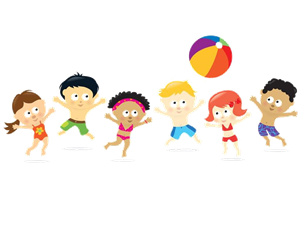 играх вместе с детьми подбирайте к существительным прилагательные - признаки.Читайте короткие стихи, сказ-ки. Перечитывайте их много раз - не бойтесь, что это надоест ребен-ку. Дети гораздо лучше восприни-мают текст, который они уже мно-го раз слышали. Если это возмож-но, постарайтесь разыграть стихо-творение - покажите его в лицах ипредметами.логопедической практике много случаев, когда летний пери-од «отбрасывает» положительные результаты коррекции на несколь-ко шагов назад. После продолжи-тельного отпуска часто ребенок приходит с прежними речевыми проблемами. За время отдыха он потерял сформированные навыки, недостаточно закрепленные. Лого-педу и ребенку приходится начи-нать все сначала, а хотелось бы двигаться дальше!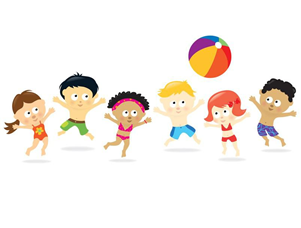 